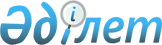 О внесении изменений и дополнения в приказ Министра энергетики Республики Казахстан от 16 марта 2015 года № 202 "Об утверждении критериев оценки экологической обстановки территорий"
					
			Утративший силу
			
			
		
					Приказ и.о. Министра энергетики Республики Казахстан от 7 декабря 2017 года № 437. Зарегистрирован в Министерстве юстиции Республики Казахстан 5 февраля 2018 года № 16310. Утратил силу приказом и.о. Министра экологии, геологии и природных ресурсов Республики Казахстан от 13 августа 2021 года № 327.
      Сноска. Утратил силу приказом и.о. Министра экологии, геологии и природных ресурсов РК от 13.08.2021 № 327 (вводится в действие по истечении десяти календарных дней после дня его первого официального опубликования).
      ПРИКАЗЫВАЮ:
      1. Внести в приказ Министра энергетики Республики Казахстан от 16 марта 2015 года № 202 "Об утверждении критериев оценки экологической обстановки территорий" (зарегистрированный в Реестре государственной регистрации нормативных правовых актов за № 10928, опубликованный в информационно-правовой системе "Әділет" от 13 мая 2015 года) следующие изменения и дополнение:
      в Критериях оценки экологической обстановки территорий, утвержденных указанным приказом:
      пункт 18 изложить в следующей редакции:
      "18. Экологическая оценка радиоактивного загрязнения почв селитебных территорий проводится по основным показателям: мощности эквивалентной дозы на уровне 1 метра от поверхности почвы (микрозиверт в час - мкЗв/ч) и степени радиоактивного загрязнения по отдельным техногенным (искусственным радионуклидам) радиоизотопам (килобеккерель на квадратный метр - кБк/м2).";
      пункты 21 и 22 изложить в следующей редакции:
      "21. Основной критерий, характеризующий степень радиоэкологической безопасности человека, проживающего на загрязненной территории, - среднегодовое значение эффективной дозы от техногенных источников ионизирующих излучений. На дозы от природного и медицинского облучения, а также дозы вследствие радиационных аварий устанавливаются специальные ограничения.
      Оценка радиационной загрязненности территории осуществляется согласно приложению 27 к Гигиеническим нормативам "Санитарно-эпидемиологические требования к обеспечению радиационной безопасности", утвержденным приказом Министра национальной экономики Республики Казахстан от 27 февраля 2015 года № 155 (зарегистрированный в Реестре государственной регистрации нормативных правовых актов за № 10671).
      22. Единицей эффективной дозы является зиверт (Зв.) Международная комиссия по радиационной защите рекомендовала в качестве предела дозы облучения населения - дозу, равную 1 мЗв/год (милизиверт в год) (0,1 бэр/год).
      Территории, в пределах которых среднегодовые значения эффективной дозы облучения человека от техногенных радионуклидов не превышают 1 мЗв, (относятся к территориям с относительно удовлетворительной экологической ситуацией, со среднегодовым значением эффективной дозы облучения от 1 до 5 мЗв - к чрезвычайной экологической ситуации и более 5 мЗв - к экологическому бедствию.";
      в приложении 13 к Критериям оценки экологической обстановки территорий:
      строку, порядковый номер 6, изложить в следующей редакции:
      "
       ";
      дополнить примечанием следующего содержания:
      "Примечание: Для перехода от площадной активности к удельной принимаются следующие параметры – слой почвы глубиной 5 см, плотность почвы – 1,3 кг/дм3)
      В случае наличия нескольких радионуклидов соблюдаются следующие условия: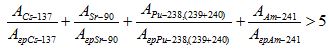 - экологическое бедствие,

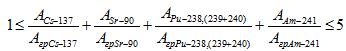 - чрезвычайная экологическая ситуация

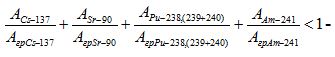 - относительно удовлетворительная ситуация, где:

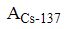  - площадная активность (содержание в почве) радионуклида цезия-137;

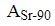 - площадная активность (содержание в почве) радионуклида стронция-90;

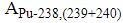  - площадная активность (содержание в почве) радионуклидов плутония-238 и плутония-(239+240) (сумма изотопов);

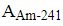 – площадная активность (содержание в почве) радионуклида америция-241;

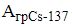  – граничные значения площадной активности (содержание в почве) радионуклида цезия-137, представленные в таблице;

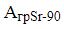  – граничные значения площадной активности (содержание в почве) радионуклида стронция-90, представленные в таблице;

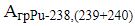  – граничные значения площадной активности (содержание в почве) радионуклидов плутония-238 и плутония-(239+240) (сумма изотопов), представленные в таблице;

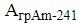  – граничные значения площадной активности (содержание в почве) радионуклида америция-241, представленные в таблице.".


      2. Департаменту экологического мониторинга и информации Министерства энергетики Республики Казахстан в установленном законодательством порядке Республики Казахстан обеспечить:
      1) государственную регистрацию настоящего приказа в Министерстве юстиции Республики Казахстан;
      2) в течение десяти календарных дней со дня государственной регистрации настоящего приказа направление его копии в бумажном и электронном виде на казахском и русском языках в Республиканское государственное предприятие на праве хозяйственного ведения "Республиканский центр правовой информации" для официального опубликования и включения в Эталонной контрольный банк нормативных правовых актов Республики Казахстан;
      3) в течение десяти календарных дней после государственной регистрации настоящего приказа направление его копии на официальное опубликование в периодические печатные издания;
      4) размещение настоящего приказа на официальном интернет-ресурсе Министерства энергетики Республики Казахстан;
      5) в течение десяти рабочих дней после государственной регистрации настоящего приказа в Министерстве юстиции Республики Казахстан представление в Департамент юридической службы Министерства энергетики Республики Казахстан сведений об исполнении мероприятий, предусмотренных подпунктами 2), 3) и 4) настоящего пункта.
      3. Контроль за исполнением настоящего приказа возложить на курирующего вице-министра энергетики Республики Казахстан.
      4. Настоящий приказ вводится в действие по истечении десяти календарных дней после дня его первого официального опубликования.
       "СОГЛАСОВАН"
Заместитель Премьер-Министра
Республики Казахстан – 
Министр сельского хозяйства
Республики Казахстан
_______________У. Шукеев
от 17 января 2018 года
"СОГЛАСОВАН"
Министр здравоохранения 
Республики Казахстан
_____________Е. Биртанов
от 25 декабря 2017 года
					© 2012. РГП на ПХВ «Институт законодательства и правовой информации Республики Казахстан» Министерства юстиции Республики Казахстан
				
6
*Радиоактивное загрязнение (площадная активность), граничные значения, килобеккерель на квадратный метр (далее - кБк/м2)
6
цезий - 137
более 400
75-400
менее 75
6
стронций-90
более 630
120-630
менее 120
6
плутоний-238, плутоний (239+240) (сумма изотопов)
более 2080
410-2080
менее 410
6
америций - 241
более 2500
490-2500
менее 490
      Исполняющий обязанности
Министра энергетики 
Республики Казахстан 

М. Досмухамбетов
